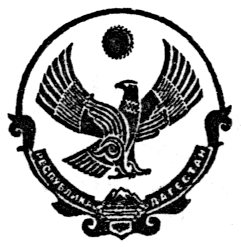     РЕСПУБЛИКА ДАГЕСТАНМУНИЦИПАЛЬНОЕ  КАЗЕННОЕ ОБЩЕОБРАЗОВАТЕЛЬНОЕ УЧРЕЖДЕНИЕ «АРАНСКАЯ СРЕДНЯЯ ОБЩЕОБРАЗОВАТЕЛЬНАЯ ШКОЛА им. Ю.М. МАГОМЕДОВА»МО «РУТУЛЬСКИЙ РАЙОН»368705												    с. АранПРИКАЗ.    по основной деятельности«О витаминизации блюд»Согласно требования СНИП 2.4.5.2409-08 «Об организации питания в образовательных учреждениях» ежедневно должно проводится «С» витаминизация третьих блюд из расчета 0,5 на одного обучающегося в суткиПРИКАЗЫВАЮ:		1. Обеспечить проведение витаминизации блюд в МКОУ «Аранская СОШ им.Ю.М.Магомедова».		2. Назначить ответственной за проведение «С» витаминизации третьих блюд Ахмедову Расмину Эмиралиевну. (при его отсутствии назначить ответственным Эмирову  З.Г., повара МКОУ «Аранская СОШ им.Ю.М.Магомедова»).		3. Ахмедову Р.Э.- «С» витаминизацию третьих блюд проводить из расчета 0,05 г. на одного обучающегося в сутки, согласно СНИП 2.4.5.2409-08 «Об организации питания в образовательных учреждениях»;- дату, время витаминизации, количество порций, количество вводимого препарата из расчета суточной дозы и числа детей, получающих питание, а также сведения о количестве витаминов, поступающих с искусственно витаминизированными блюдами, регистрировать в «Журнале витаминизации третьих и сладких блюд» в соответствии с рекомендуемой формой(форма 4 приложения 10 СНИП  2.4.5.2409-08 «Об организации питания в образовательных учреждениях»)		4. Классным руководителям 1-4 классов:- довести до сведения родителей на родительских собраниях о проведении «С» витаминизации третьих блюд.		5. Назначить ответственного за соблюдение СанПиН 2.4.5.2409-08 заместителя директора по ВР Казиева Н.З.		6. Назначаить ответственным за питание обучающихся 2020-2021 учебном году заместителя директора пно ВР Казиева Н.З.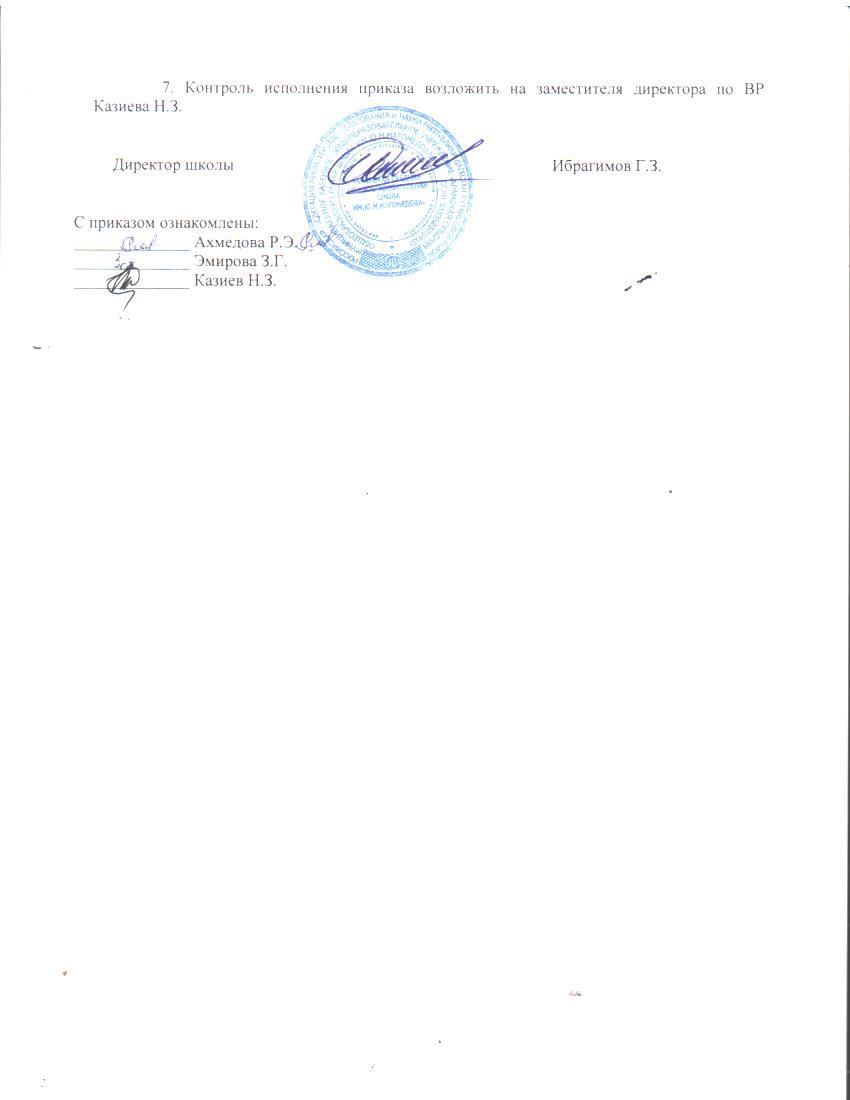 от 03.09.2021г                                                                                                                        № 18